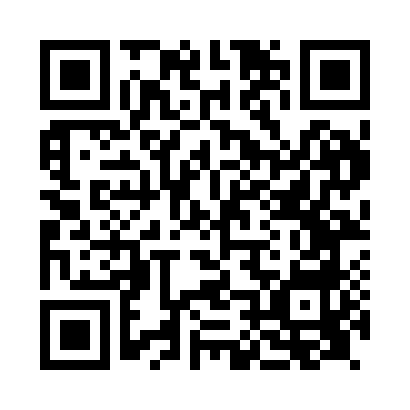 Prayer times for Kingsley, Cheshire, UKSat 1 Jun 2024 - Sun 30 Jun 2024High Latitude Method: Angle Based RulePrayer Calculation Method: Islamic Society of North AmericaAsar Calculation Method: HanafiPrayer times provided by https://www.salahtimes.comDateDayFajrSunriseDhuhrAsrMaghribIsha1Sat2:594:491:096:459:2811:192Sun2:594:481:096:469:3011:193Mon2:584:481:096:479:3111:204Tue2:584:471:096:479:3211:215Wed2:584:461:096:489:3311:216Thu2:584:461:096:489:3411:227Fri2:574:451:106:499:3511:228Sat2:574:451:106:509:3511:239Sun2:574:441:106:509:3611:2310Mon2:574:441:106:519:3711:2411Tue2:574:431:106:519:3811:2412Wed2:574:431:116:529:3811:2513Thu2:574:431:116:529:3911:2514Fri2:574:431:116:529:4011:2515Sat2:574:431:116:539:4011:2616Sun2:574:421:126:539:4111:2617Mon2:574:421:126:539:4111:2618Tue2:574:421:126:549:4111:2719Wed2:574:431:126:549:4211:2720Thu2:584:431:126:549:4211:2721Fri2:584:431:136:549:4211:2722Sat2:584:431:136:559:4211:2823Sun2:584:441:136:559:4211:2824Mon2:594:441:136:559:4211:2825Tue2:594:441:136:559:4211:2826Wed2:594:451:146:559:4211:2827Thu3:004:451:146:559:4211:2828Fri3:004:461:146:559:4211:2829Sat3:004:471:146:559:4211:2830Sun3:014:471:146:559:4111:28